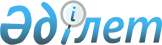 О внесении изменений в решение Аксуского районного маслихата от 20 декабря 2011 года N 54-319 "О районном бюджете Аксуского района на 2012-2014 годы"
					
			Утративший силу
			
			
		
					Решение маслихата Аксуского района Алматинской области от 13 апреля 2012 года N 4-30. Зарегистрировано Управлением юстиции Аксуского района Департамента юстиции Алматинской области 19 апреля 2012 года N 2-4-150. Утратило силу решением маслихата Аксуского района Алматинской области от 22 января 2013 года № 11-90      Сноска. Утратило силу решением маслихата Аксуского района Алматинской области от 22.01.2013 № 11-90.      Примечание РЦПИ:

      В тексте сохранена авторская орфография и пунктуация.       

В соответствии с подпунктом 4) пункта 2 статьи 106, пунктом 5 статьи 109 "Бюджетного Кодекса Республики Казахстан" от 4 декабря 2008 года, подпунктом 1) пункта 1 статьи 6 Закона Республики Казахстан от 23 января 2001 года "О местном государственном управлении и самоуправлении в Республике Казахстан" Аксуский районный маслихат РЕШИЛ:



      1. Внести в решение Аксуского районного маслихата от 20 декабря 2011 года N 54-319 "О районном бюджете Аксуского района на 2012-2014 годы" (зарегистрировано в Реестре государственной регистрации нормативных правовых актов 27 декабря 2011 года за N 2-4-142, опубликовано в районной газете "Ақсу өңірі" от 7 января 2012 года N 2 (9585), Аксуского районного маслихата от 17 февраля 2012 года N 2-8 "О внесении изменений в решение Аксуского районного маслихата от 20 декабря 2011 года N 54-319 "О районном бюджете Аксуского района на 2012-2014 годы" (зарегистрировано в Реестре государственной регистрации нормативных правовых актов 22 февраля 2012 года за N 2-4-146, опубликовано в районной газете "Ақсу өңірі" от 3 марта 2012 года N 10 (9592) следующие изменения:



      в пункте 1 по строкам:



      1)"Доходы" цифру "4204383" заменить на цифру "4208331",

      в том числе:

      "налоговые поступления" цифру "85088" заменить на цифру "85677";

      "неналоговые поступления" цифру "4499" заменить на цифру "3910";

      "поступления трансфертов" цифру "4109836" заменить на цифру "4113784".



      2) "Затраты" цифру "4260848" заменить на цифру "4230819".



      3) "чистое бюджетное кредитование" цифру "32037" заменить на цифру "36595", в том числе:

      "бюджетные кредиты" цифру "33978" заменить на цифру "38832",

      "погашение бюджетных кредитов" цифру "1941" заменить на цифру "2237".



      5) "дефицит бюджета (профицит) цифру" "(-)56465" заменить на цифру "(-)61320".



      6) "финансирование дефицита (использование профицита)" бюджета цифру "56465" заменить на цифру "61320", в том числе:

      "поступления займов" цифру "33978" заменить на цифру "38832",

      "погашение займов" цифру "1941" заменить на цифру "2237";

      "используемые остатки бюджетных средств" цифру "24428" заменить на цифру "24725".



      2. Приложение 1 к указанному решению изложить в новой редакции согласно приложению 1 к настоящему решению.



      3. Настоящее решение вводится в действие с 1 января 2012 года.      Председатель сессии,

      Секретарь маслихата                        С. Серпербаев      СОГЛАСОВАНО:      Начальник ГУ "Аксуский

      районный отдел экономики

      и бюджетного планирования"                 Жандосова Гульнара Жандосовна

      13 апреля 2012 года

Приложение N 1

к решению Аксуского районного

маслихата от 20 декабря

2011 года N 54-319

"О районном бюджете Аксуского

района на 2012-2014 годы"Приложение N 1

к решению Аксуского районного

маслихата от 13 апреля 2012

года N 4-30 "О внесении

изменений в решения Аксуского

районного маслихата от 20 декабря

2011 года N 54-319 "О районном

бюджете Аксуского района

на 2012-2014 годы"
					© 2012. РГП на ПХВ «Институт законодательства и правовой информации Республики Казахстан» Министерства юстиции Республики Казахстан
				КатегорияКатегорияКатегорияКатегориясумма

тыс

тенгеКлассКлассКласссумма

тыс

тенгеПодклассПодкласссумма

тыс

тенгеНаименованиесумма

тыс

тенгеI. Доходы42083311Налоговые поступления8567704Hалоги на собственность771371Hалоги на имущество282603Земельный налог69154Hалог на транспортные средства357625Единый земельный налог620005Внутренние налоги на товары, работы и услуги44552Акцизы3883Поступления за использование природных и

других ресурсов1104Сборы за ведение предпринимательской и

профессиональной деятельности395708Обязательные платежи, взимаемые за совершение

юридически значимых действий и (или) выдачу

документов уполномоченными на то

государственными органами или должностными

лицами40851Государственная пошлина40852Неналоговые поступления391001Доходы от государственной собственности2305Доходы от аренды имущества, находящегося в

государственной собственности23004Штрафы, пени, санкции, взыскания, налагаемые

государственными учреждениями, финансируемыми

из государственного бюджета, а также

содержащимися и финансируемыми из бюджета

(сметы расходов) Национального Банка

Республики Казахстан6801Штрафы, пени, санкции, взыскания, налагаемые

государственными учреждениями, финансируемыми

из государственного бюджета, а также

содержащимися и финансируемыми из бюджета

(сметы расходов) Национального Банка

Республики Казахстан, за исключением

поступлений от организаций нефтяного сектора68006Прочие неналоговые поступления30001Прочие неналоговые поступления30003Поступления от продажи основного капитала301903Продажа земли и нематериальных активов30191Продажа земли30194Поступления трансфертов411378402Трансферты из вышестоящих органов

государственного управления41137842Трансферты из областного бюджета41137845Погашение бюджетных кредитов194101Погашение бюджетных кредитов19411Погашение бюджетных кредитов, выданных из

государственного бюджета1941Функциональная группаФункциональная группаФункциональная группаФункциональная группаФункциональная группасумма

тыс

тенгеФункциональная подгруппаФункциональная подгруппаФункциональная подгруппаФункциональная подгруппасумма

тыс

тенгеАдминистратор бюджетных программАдминистратор бюджетных программАдминистратор бюджетных программсумма

тыс

тенгеПрограммаПрограммасумма

тыс

тенгеНаименованиесумма

тыс

тенгеII. Расходы42308191Государственные услуги общего характера25531901Представительные, исполнительные и другие

органы, выполняющие общие функции

государственного управления232018112Аппарат маслихата района (города

областного значения)18623001Услуги по обеспечению деятельности

маслихата района (города областного

значения)13623003Капитальные расходы государственного

органа5000122Аппарат акима района (города областного

значения)52147001Услуги по обеспечению деятельности акима

района (города областного значения)52147123Аппарат акима района в городе, города

районного значения, поселка, аула (села),

аульного (сельского) округа161248001Услуги по обеспечению деятельности акима

района в городе, города районного

значения, поселка, аула (села), аульного

(сельского) округа16124802Финансовая деятельность12934452Отдел финансов района (города областного

значения)10584001Услуги по реализации государственной

политики в области исполнения бюджета

района (города областного значения) и

управления коммунальной собственностью

района (города областного значения)10198003Проведение оценки имущества в целях

налогообложения386018Капитальные расходы государственного

органа235005Планирование и статистическая деятельность10367453Отдел экономики и бюджетного планирования

района (города областного значения)10367001Услуги по реализации государственной

политики в области формирования и

развития экономической политики, системы

государственного планирования и управления

района (города областного значения)103672Оборона336801Военные нужды2530122Аппарат акима района (города областного

значения)2530005Мероприятия в рамках исполнения всеобщей

воинской обязанности253002Организация работы по чрезвычайным

ситуациям838122Аппарат акима района (города областного

значения)838007Мероприятия по профилактике и тушению

степных пожаров районного (городского)

масштаба, а также пожаров в населенных

пунктах, в которых не созданы органы

государственной противопожарной службы8383Общественный порядок, безопасность,

правовая, судебная,

уголовно-исполнительная деятельность12001Правоохранительная деятельность1200458Отдел жилищно-коммунального хозяйства,

пассажирского транспорта и автомобильных

дорог района (города областного значения)1200021Обеспечение безопасности дорожного

движения в населенных пунктах12004Образование312166201Дошкольное воспитание и обучение460330471Отдел образования, физической культуры и

спорта района (города областного значения)460330003Обеспечение деятельности организаций

дошкольного воспитания и обучения460013025Увеличение размера доплаты за

квалификационную категорию воспитателям

дошкольных организаций образования за счет

трансфертов из республиканского бюджета31702Начальное, основное среднее и общее

среднее образование1925241123Аппарат акима района в городе, города

районного значения, поселка, аула (села),

аульного (сельского) округа683005Организация бесплатного подвоза учащихся

до школы и обратно в аульной (сельской)

местности683471Отдел образования, физической культуры и

спорта района (города областного значения)1924558004Общеобразовательное обучение1858399005Дополнительное образование для детей и

юношества40833063Повышение оплаты труда учителям, прошедшим

повышение квалификации по учебным

программам АОО "Назарбаев интеллектуальные

школы" за счет трансфертов из

республиканского бюджета1435064Увеличение размера доплаты за

квалификационную категорию учителям школ

за счет трансфертов из республиканского

бюджета2389109Прочие услуги в области образования736091467Отдел строительства района (города

областного значения)684115037Строительство и реконструкция объектов

образования684115471Отдел образования, физической культуры и

спорта района (города областного значения)51976008Информатизация системы образования в

государственных учреждениях образования

района (города областного значения)12292009Приобретение и доставка учебников,

учебно-методических комплексов для

государственных учреждений образования

района (города областного значения)20865010Проведение школьных олимпиад, внешкольных

мероприятий и конкурсов районного

(городского) масштаба1503020Ежемесячные выплаты денежных средств

опекунам (попечителям) на содержание

ребенка-сироты (детей-сирот), и ребенка

(детей), оставшегося без попечения

родителей за счет трансфертов из

республиканского бюджета12852023Обеспечение оборудованием, программным

обеспечением детей-инвалидов, обучающихся

на дому за счет трансфертов из

республиканского бюджета44646Социальная помощь и социальное обеспечение12167102Социальная помощь103790451Отдел занятости и социальных программ

района (города областного значения)103790002Программа занятости27881004Оказание социальной помощи на приобретение

топлива специалистам здравоохранения,

образования, социального обеспечения,

культуры и спорта в сельской местности в

соответствии с законодательством

Республики Казахстан16366005Государственная адресная социальная помощь4613006Оказание жилищной помощи2380007Социальная помощь отдельным категориям

нуждающихся граждан по решениям местных

представительных органов7761010Материальное обеспечение детей-инвалидов,

воспитывающихся и обучающихся на дому2485014Оказание социальной помощи нуждающимся

гражданам на дому21413016Государственные пособия на детей до 18 лет4150017Обеспечение нуждающихся инвалидов

обязательными гигиеническими средствами

и предоставление услуг специалистами

жестового языка, индивидуальными

помощниками в соответствии с

индивидуальной программой реабилитации

инвалида3168023Обеспечение деятельности центров занятости

населения1357309Прочие услуги в области социальной помощи

и социального обеспечения17881451Отдел занятости и социальных программ

района (города областного значения)17881001Услуги по реализации государственной

политики на местном уровне в области

обеспечения занятости и реализации

социальных программ для населения16367011Оплата услуг по зачислению, выплате и

доставке пособий и других социальных

выплат774021Капитальные расходы государственного

органа7407Жилищно-коммунальное хозяйство28207501Жилищное хозяйство126077458Отдел жилищно-коммунального хозяйства,

пассажирского транспорта и автомобильных

дорог района (города областного значения)10872031Изготовление технических паспортов на

объекты кондоминиумов1300041Ремонт и благоустройство объектов в рамках

развития сельских населенных пунктов по

Программе занятости 20209572467Отдел строительства района (города

областного значения)110978003Проектирование, строительство и (или)

приобретение жилья государственного

коммунального жилищного фонда70297004Проектирование, развитие, обустройство и

(или) приобретение

инженерно-коммуникационной инфраструктуры40681479Отдел жилищной инспекции района (города

областного значения)4227001Услуги по реализации государственной

политики на местном уровне в области

жилищного фонда422702Коммунальное хозяйство107136458Отдел жилищно-коммунального хозяйства,

пассажирского транспорта и автомобильных

дорог района (города областного значения)107136012Функционирование системы водоснабжения и

водоотведения9525028Развитие коммунального хозяйства3621029Развитие системы водоснабжения9399003Благоустройство населенных пунктов48862458Отдел жилищно-коммунального хозяйства,

пассажирского транспорта и автомобильных

дорог района (города областного значения)48862015Освещение улиц в населенных пунктах14599017Содержание мест захоронений и захоронение

безродных1303018Благоустройство и озеленение населенных

пунктов329608Культура, спорт, туризм и информационное

пространство12579501Деятельность в области культуры78054455Отдел культуры и развития языков района

(города областного значения)78054003Поддержка культурно-досуговой работы7805402Спорт2959471Отдел образования, физической культуры и

спорта района (города областного значения)2959014Проведение спортивных соревнований на

районном (города областного значения)

уровне733015Подготовка и участие членов сборных команд

района (города областного значения) по

различным видам спорта на областных

спортивных соревнованиях222603Информационное пространство33184455Отдел культуры и развития языков района

(города областного значения)31102006Функционирование районных (городских)

библиотек30385007Развитие государственного языка и других

языков народа Казахстана717456Отдел внутренней политики района (города

областного значения)2082002Услуги по проведению государственной

информационной политики через газеты и

журналы208209Прочие услуги по организации культуры,

спорта, туризма и информационного

пространства11598455Отдел культуры и развития языков района

(города областного значения)4216001Услуги по реализации государственной

политики на местном уровне в области

развития языков и культуры4216456Отдел внутренней политики района (города

областного значения)7382001Услуги по реализации государственной

политики на местном уровне в области

информации, укрепления государственности и

формирования социального оптимизма граждан7094003Реализация мероприятий в сфере молодежной

политики28810Сельское, водное, лесное, рыбное

хозяйство, особо охраняемые природные

территории, охрана окружающей среды и

животного мира, земельные отношения17087901Сельское хозяйство29450453Отдел экономики и бюджетного планирования

района (города областного значения)4784099Реализация мер по оказанию социальной

поддержки специалистов4784462Отдел сельского хозяйства района (города

областного значения)10251001Услуги по реализации государственной

политики на местном уровне в сфере

сельского хозяйства10251473Отдел ветеринарии района (города

областного значения)14415001Услуги по реализации государственной

политики на местном уровне в сфере

ветеринарии6593003Капитальные расходы государственного

органа2000007Организация отлова и уничтожения бродячих

собак и кошек420008Возмещение владельцам стоимости изымаемых

и уничтожаемых больных животных, продуктов

и сырья животного происхождения2500009Проведение ветеринарных мероприятий по

энзоотическим болезням животных2756010Проведение мероприятий по идентификации

сельскохозяйственных животных14606Земельные отношения16483463Отдел земельных отношений района (города

областного значения)16483001Услуги по реализации государственной

политики в области регулирования земельных

отношений на территории района (города

областного значения)6983004Организация работ по зонированию земель950009Прочие услуги в области сельского,

водного, лесного, рыбного хозяйства,

охраны окружающей среды и земельных

отношений124946473Отдел ветеринарии района (города

областного значения)124946011Проведение противоэпизоотических

мероприятий12494611Промышленность, архитектурная,

градостроительная и строительная

деятельность1400702Архитектурная, градостроительная и

строительная деятельность14007467Отдел строительства района (города

областного значения)6143001Услуги по реализации государственной

политики на местном уровне в области

строительства6143468Отдел архитектуры и градостроительства

района (города областного значения)7864001Услуги по реализации государственной

политики в области архитектуры и

градостроительства на местном уровне5394004Капитальные расходы государственного

органа247012Транспорт и коммуникации7522001Автомобильный транспорт75220458Отдел жилищно-коммунального хозяйства,

пассажирского транспорта и автомобильных

дорог района (города областного значения)75220023Обеспечение функционирования автомобильных

дорог7522013Прочие4546403Поддержка предпринимательской деятельности

и защита конкуренции5793469Отдел предпринимательства района (города

областного значения)5793001Услуги по реализации государственной

политики на местном уровне в области

развития предпринимательства и

промышленности5493003Поддержка предпринимательской деятельности30009Прочие39671123Аппарат акима района в городе, города

районного значения, поселка, аула (села),

аульного (сельского) округа5300040Реализация мероприятий для решения

вопросов обустройства аульных (сельских)

округов в реализацию мер по содействию

экономическому развитию регионов в рамках

Программы "Развитие регионов" за счет

целевых трансфертов из республиканского

бюджета5300452Отдел финансов района (города областного

значения)1294012Резерв местного исполнительного органа

района (города областного значения)1294453Отдел экономики и бюджетного планирования

района (города областного значения)2200003Разработка технико-экономического

обоснования местных бюджетных

инвестиционных проектов и концессионных

проектов и проведение его экспертизы2200458Отдел жилищно-коммунального хозяйства,

пассажирского транспорта и автомобильных

дорог района (города областного значения)6624001Услуги по реализации государственной

политики на местном уровне в области

жилищно-коммунального хозяйства,

пассажирского транспорта и автомобильных

дорог6624471Отдел образования, физической культуры и

спорта района (города областного значения)24253001Услуги по обеспечению деятельности отдела

образования, физической культуры и спорта21903018Капитальные расходы государственного

органа235014Обслуживание долга11Обслуживание долга1452Отдел финансов района (города областного

значения)1013Обслуживание долга местных исполнительных

органов по выплате вознаграждений и иных

платежей по займам из областного бюджета115Трансферты1415801Трансферты14158452Отдел финансов района (города областного

значения)14158452006Возврат неиспользованных

(недоиспользованных) целевых трансфертов14158Функциональная группаФункциональная группаФункциональная группаФункциональная группаФункциональная группасумма

тыс.

тенгеФункциональная подгруппаФункциональная подгруппаФункциональная подгруппаФункциональная подгруппасумма

тыс.

тенгеАдминистратор бюджетных программАдминистратор бюджетных программАдминистратор бюджетных программсумма

тыс.

тенгеПрограммаПрограммасумма

тыс.

тенгеНаименованиесумма

тыс.

тенгеIII. Чистое бюджетное кредитование36595Бюджетные кредиты3883210Сельское, водное, лесное, рыбное хозяйство,

особо охраняемые природные территории,

охрана окружающей среды и животного мира,

земельные отношения3883201Сельское хозяйство38832476Отдел экономики, бюджетного планирования и

предпринимательства района (города

областного значения)38832КатегорияКатегорияКатегорияКатегорияКатегориясумма

тыс.

тенгеКлассКлассКлассКласссумма

тыс.

тенгеПодклассПодклассПодкласссумма

тыс.

тенгеСпецификаСпецификасумма

тыс.

тенгеНаименованиесумма

тыс.

тенгеПогашение бюджетных кредитов22375Погашение бюджетных кредитов223701Погашение бюджетных кредитов22371Погашение бюджетных кредитов выданных из

государственного бюджета2237Функциональная группаФункциональная группаФункциональная группаФункциональная группаФункциональная группасумма

тыс.

тенгеФункциональная подгруппаФункциональная подгруппаФункциональная подгруппаФункциональная подгруппасумма

тыс.

тенгеАдминистратор бюджетных программАдминистратор бюджетных программАдминистратор бюджетных программсумма

тыс.

тенгеПрограммаПрограммасумма

тыс.

тенгеНаименованиесумма

тыс.

тенгеIV. Сальдо по операциям с финансовыми

активами0КатегорияКатегорияКатегорияКатегорияКатегориясумма

тыс.

тенгеКлассКлассКлассКласссумма

тыс.

тенгеПодклассПодклассПодкласссумма

тыс.

тенгеСпецификаСпецификасумма

тыс.

тенгеНаименованиесумма

тыс.

тенгеV. Дефицит бюджета (профицит)-61320КатегорияКатегорияКатегорияКатегорияКатегориясумма

тыс.

тенгеКлассКлассКлассКласссумма

тыс.

тенгеПодклассПодклассПодкласссумма

тыс.

тенгеНаименованиесумма

тыс.

тенгеVI. Финансирование дефицита ( использование

профицита) бюджета61320Поступления займов388327Поступления займов3883201Внутренние государственные займы388322Договоры займа38832Функциональная группаФункциональная группаФункциональная группаФункциональная группаФункциональная группасумма

тыс.

тенгеФункциональная подгруппаФункциональная подгруппаФункциональная подгруппаФункциональная подгруппасумма

тыс.

тенгеАдминистратор бюджетных программАдминистратор бюджетных программАдминистратор бюджетных программсумма

тыс.

тенгеПрограммаПрограммасумма

тыс.

тенгеНаименованиесумма

тыс.

тенге16Погашение займов223701Погашение займов2237452Отдел финансов района (города областного

значения)2237008Погашение долга местного исполнительного

органа перед вышестоящим бюджетом1941021Возврат неиспользованных бюджетных

кредитов, выданных из местного бюджета296КатегорияКатегорияКатегорияКатегориясумма

тыс.

тенгеКлассКлассКласссумма

тыс.

тенгеПодклассПодкласссумма

тыс.

тенгеНаименованиесумма

тыс.

тенгеИспользуемые остатки бюджетных средств247258Используемые остатки бюджетных средств2472501Остатки бюджетных средств247251Свободные остатки бюджетных средств24725